多子世帯応援祝品等申請書　この度、第３子以降の子どもを出産しましたので、関係書類を添えて、申請します。【添付書類】　住民票や戸籍謄本など、第３子以降のお子さんを出産されたことが分かる書類が必要です。【お申込み・お問合せ先】住　　　　　所住　　　　　所〒　　　　　　　　　―　　　　　　　　　　　　　住所　 　　　　　　　　　　　　　　　　　　　　　　　　　　　　　　　　　　　　　　　TEL　　　（　　　　　　　　）　　　　　　　　―　　　　　　　　　　　　　　　　　　保護者（送付先）保護者（送付先）お父さんの氏　　　　名お母さんの氏　　　　名対象のお子さんの氏名・生年月日対象のお子さんの氏名・生年月日（R　　　.　　　.　　　）　〒７５３－８５０１　山口市滝町１－１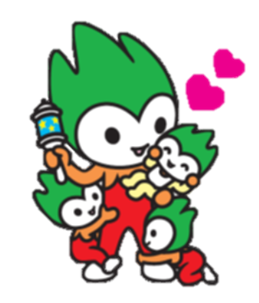 　　やまぐち子育て連盟事務局（山口県 健康福祉部 こども政策課 少子化対策推進班）　　　　TEL：０８３－９３３－２７５４　　　　FAX：０８３－９３３－２７５９　　　　　　　　©山口県